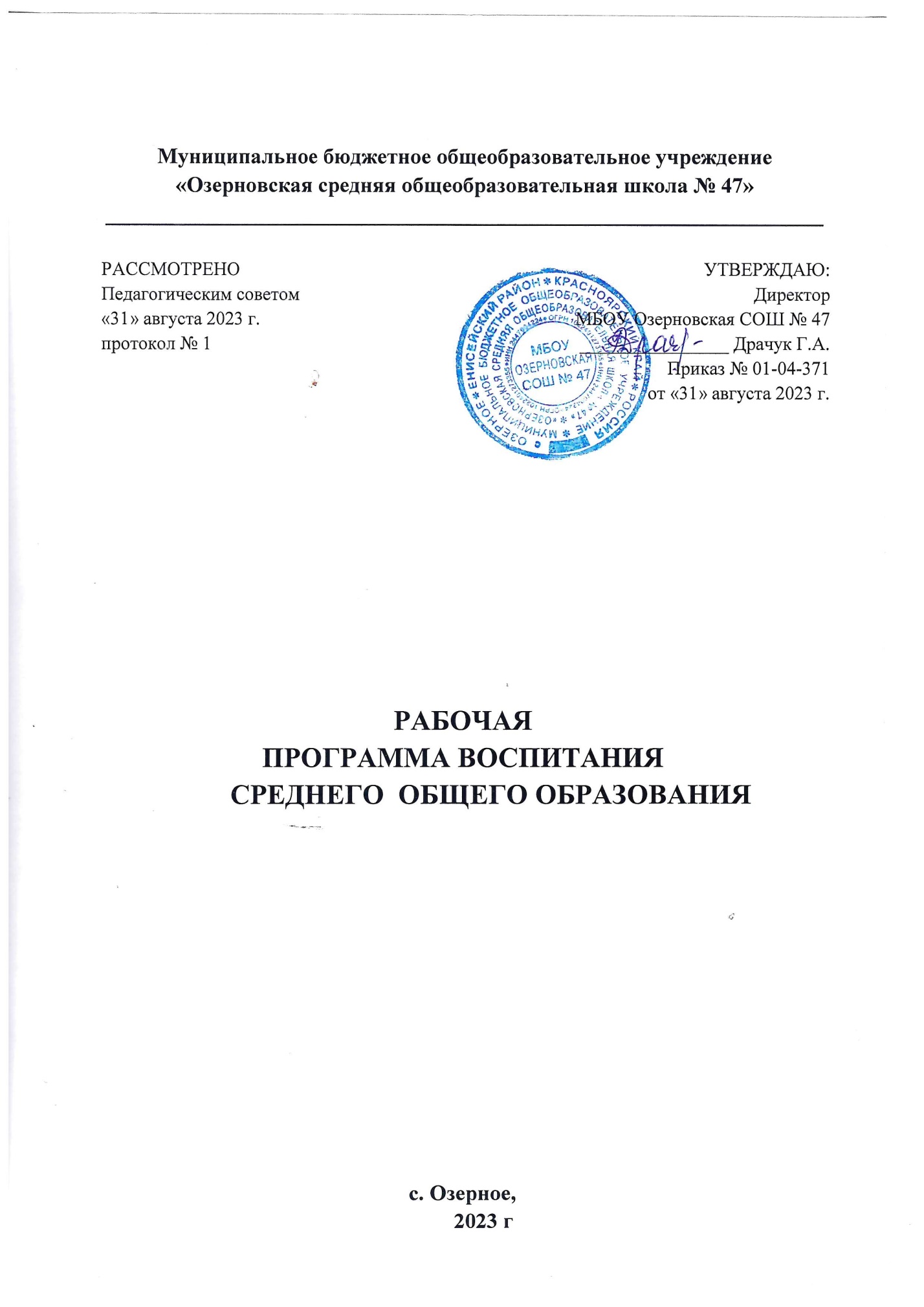 1. Пояснительная записка.	Рабочая программа воспитания среднего общего образования для МБОУ Озерновская СОШ № 47 (далее — Программа) служит основой для разработки рабочей программы воспитания. 	Программа разработана с учетом Федерального закона от 29.12.2012 № 273-ФЗ «Об образовании в Российской Федерации», государственной политики в сфере воспитания, Стратегии развития воспитания в Российской Федерации на период до 2025 года (Распоряжение Правительства Российской Федерации от 29.05.2015 № 996-р) и Плана мероприятий по еѐ реализации в 2021-2025 гг. (Распоряжение Правительства Российской Федерации от 12.11.2020 № 2945-р), Стратегии национальной безопасности Российской Федерации (Указ Президента Российской Федерации от 02.07.2021 № 400), среднего общего образования (Приказ Минобрнауки России от 17.05.2012 № 413). 	Программа среднего общего образования основывается на единстве и преемственности образовательного процесса на всех уровнях общего образования, соотносится с примерными рабочими программами воспитания для организаций дошкольного и среднего профессионального образования. 	Рабочая программа воспитания среднего общего образования предназначена для планирования и организации системной воспитательной деятельности; разрабатывается и утверждается с участием коллегиальных органов управления общеобразовательной организацией (в том числе советов обучающихся), советов родителей; реализуется в единстве урочной и внеурочной деятельности, осуществляемой совместно с семьей и другими участниками образовательных отношений, социальными институтами воспитания; предусматривает приобщение обучающихся к российским традиционным духовным ценностям, включая ценности своей этнической группы, правилам и нормам поведения, принятым в российском обществе на основе российских базовых конституционных норм и ценностей, историческое просвещение, формирование российской культурной и гражданской идентичности обучающихся.	 Программа среднего общего образования включает три раздела: целевой, содержательный, организационный. 	Приложение — примерный календарный план воспитательной работы.	 При разработке или обновлении рабочей программы воспитания ее содержание, за исключением целевого раздела, может изменяться в соответствии с особенностями общеобразовательной организации: организационно-правовой формой, контингентом обучающихся и их родителей (законных представителей), направленностью образовательной программы, в том числе предусматривающей углубленное изучение отдельных учебных предметов, учитывающей этнокультурные интересы, особые образовательные потребности обучающихся и др.2. Целевой раздел.2.1. Содержание воспитания обучающихся в МБОУ Озерновская СОШ № 47 определяется содержанием российских базовых (гражданских, национальных) норм и ценностей, которые закреплены в Конституции Российской Федерации. Эти ценности и нормы определяют инвариантное содержание воспитания обучающихся. Вариативный компонент содержания воспитания обучающихся включает духовно-нравственные ценности культуры, традиционных религий народов России.2.2. Воспитательная деятельность в МБОУ Озерновская СОШ № 47 планируется и осуществляется в соответствии с приоритетами государственной политики в сфере воспитания. Приоритетной задачей Российской Федерации в сфере воспитания детей является развитие высоконравственной личности, разделяющей российские традиционные духовные ценности, обладающей актуальными знаниями и умениями, способной реализовать свой потенциал в условиях современного общества, готовой к мирному созиданию и защите Родины.2.3. Цель и задачи воспитания обучающихся.2.3.1. Цель воспитания обучающихся в МБОУ Озерновская СОШ № 47:развитие личности, создание условий для самоопределения и социализации на основе социокультурных, духовно-нравственных ценностей и принятых в российском обществе правил и норм поведения в интересах человека, семьи, общества и государства;формирование у обучающихся чувства патриотизма, гражданственности, уважения к памяти защитников Отечества и подвигам Героев Отечества, закону и правопорядку, человеку труда и старшему поколению, взаимного уважения, бережного отношения к культурному наследию и традициям многонационального народа Российской Федерации, природе и окружающей среде.2.3.2. Задачи воспитания обучающихся в МБОУ Озерновская СОШ № 47:усвоение обучающимися знаний норм, духовно-нравственных ценностей, традиций, которые выработало российское общество (социально значимых знаний);формирование и развитие личностных отношений к этим нормам, ценностям, традициям (их освоение, принятие);приобретение соответствующего этим нормам, ценностям, традициям социокультурного опыта поведения, общения, межличностных социальных отношений, применения полученных знаний;достижение личностных результатов освоения общеобразовательных программ в соответствии с ФГОС ООО.2.3.3. Личностные результаты освоения обучающимися образовательных программ включают:осознание российской гражданской идентичности;сформированность ценностей самостоятельности и инициативы;готовность обучающихся к саморазвитию, самостоятельности и личностному самоопределению;наличие мотивации к целенаправленной социально значимой деятельности;сформированность внутренней позиции личности как особого ценностного отношения к себе, окружающим людям и жизни в целом.2.3.4. Воспитательная деятельность в МБОУ Озерновская СОШ № 47 планируется и осуществляется на основе аксиологического, антропологического, культурно-исторического, системно-деятельностного, личностно-ориентированного подходов и с учетом принципов воспитания: гуманистической направленности воспитания, совместной деятельности детей и взрослых, следования нравственному примеру, безопасной жизнедеятельности, инклюзивности, возрасто-сообразности.2.4. Направления воспитания.2.4.1. Программа воспитания реализуется в единстве учебной и воспитательной деятельности МБОУ Озерновская СОШ № 47 по основным направлениям воспитания в соответствии с ФГОС ООО и отражает готовность обучающихся руководствоваться ценностями и приобретать первоначальный опыт деятельности на их основе, в том числе в части:2.4.1.1. Гражданского воспитания, способствующего формированию российской гражданской идентичности, принадлежности к общности граждан Российской Федерации, к народу России как источнику власти в Российском государстве и субъекту тысячелетней российской государственности, уважения к правам, свободам и обязанностям гражданина России, правовой и политической культуры.2.4.1.2. Патриотического воспитания, основанного на воспитании любви к родному краю, Родине, своему народу, уважения к другим народам России; историческое просвещение, формирование российского национального исторического сознания, российской культурной идентичности.2.4.1.3. Духовно-нравственного воспитания на основе духовно-нравственной культуры народов России, традиционных религий народов России, формирование традиционных российских семейных ценностей; воспитание честности, доброты, милосердия, справедливости, дружелюбия и взаимопомощи, уважения к старшим, к памяти предков.2.4.1.4. Эстетического воспитания, способствующего формированию эстетической культуры на основе российских традиционных духовных ценностей, приобщение к лучшим образцам отечественного и мирового искусства.2.4.1.5. Физического воспитания, ориентированного на формирование культуры здорового образа жизни и эмоционального благополучия - развитие физических способностей с учетом возможностей и состояния здоровья, навыков безопасного поведения в природной и социальной среде, чрезвычайных ситуациях.2.4.1.6. Трудового воспитания, основанного на воспитании уважения к труду, трудящимся, результатам труда (своего и других людей), ориентации на трудовую деятельность, получение профессии, личностное самовыражение в продуктивном, нравственно достойном труде в российском обществе, достижение выдающихся результатов в профессиональной деятельности.2.4.1.7. Экологического воспитания, способствующего формированию экологической культуры, ответственного, бережного отношения к природе, окружающей среде на основе российских традиционных духовных ценностей, навыков охраны, защиты, восстановления природы, окружающей среды.2.4.1.8. Ценности научного познания, ориентированного на воспитание стремления к познанию себя и других людей, природы и общества, к получению знаний, качественного образования с учетом личностных интересов и общественных потребностей.2.5. Целевые ориентиры результатов воспитания.2.5.1. Требования к личностным результатам освоения обучающимися ООП НОО установлены ФГОС ООО.На основании этих требований в данном разделе представлены целевые ориентиры результатов в воспитании, развитии личности обучающихся, на достижение которых должна быть направлена деятельность педагогического коллектива для выполнения требований ФГОС ООО.2.5.2. Целевые ориентиры определены в соответствии с инвариантным содержанием воспитания обучающихся на основе российских базовых (гражданских, конституциональных) ценностей, обеспечивают единство воспитания, воспитательного пространства.2.5.3. Целевые ориентиры результатов воспитания на уровне начального общего образования.2.5.3.1. Гражданско-патриотическое воспитание:знающий и любящий свою малую родину, свой край, имеющий представление о Родине - России, ее территории, расположении;сознающий принадлежность к своему народу и к общности граждан России, проявляющий уважение к своему и другим народам;понимающий свою сопричастность к прошлому, настоящему и будущему родного края, своей Родины - России, Российского государства;понимающий значение гражданских символов (государственная символика России, своего региона), праздников, мест почитания героев и защитников Отечества, проявляющий к ним уважение;имеющий первоначальные представления о правах и ответственности человека в обществе, гражданских правах и обязанностях;принимающий участие в жизни класса, общеобразовательной организации, в доступной по возрасту социально значимой деятельности.2.5.3.2. Духовно-нравственное воспитание:уважающий духовно-нравственную культуру своей семьи, своего народа, семейные ценности с учетом национальной, религиозной принадлежности;сознающий ценность каждой человеческой жизни, признающий индивидуальность и достоинство каждого человека;доброжелательный, проявляющий сопереживание, готовность оказывать помощь, выражающий неприятие поведения, причиняющего физический и моральный вред другим людям, уважающий старших;Умеющий оценивать поступки с позиции их соответствия нравственным нормам, осознающий ответственность за свои поступки.Владеющий представлениями о многообразии языкового и культурного пространства России, имеющий первоначальные навыки общения с людьми разных народов, вероисповеданий.Сознающий нравственную и эстетическую ценность литературы, родного языка, русского языка, проявляющий интерес к чтению.2.5.3.3. Эстетическое воспитание:способный воспринимать и чувствовать прекрасное в быту, природе, искусстве, творчестве людей;проявляющий интерес и уважение к отечественной и мировой художественной культуре;проявляющий стремление к самовыражению в разных видах художественной деятельности, искусстве.2.5.3.4. Физическое воспитание, формирование культуры здоровья и эмоционального благополучия:бережно относящийся к физическому здоровью, соблюдающий основные правила здорового и безопасного для себя и других людей образа жизни, в том числе в информационной среде;владеющий основными навыками личной и общественной гигиены, безопасного поведения в быту, природе, обществе;ориентированный на физическое развитие с учетом возможностей здоровья, занятия физкультурой и спортом;сознающий и принимающий свою половую принадлежность, соответствующие ей психофизические и поведенческие особенности с учетом возраста.2.5.3.5. Трудовое воспитание:сознающий ценность труда в жизни человека, семьи, общества;проявляющий уважение к труду, людям труда, бережное отношение к результатам труда, ответственное потребление;проявляющий интерес к разным профессиям;участвующий в различных видах доступного по возрасту труда, трудовой деятельности.2.5.3.6. Экологическое воспитание:понимающий ценность природы, зависимость жизни людей от природы, влияние людей на природу, окружающую среду;проявляющий любовь и бережное отношение к природе, неприятие действий, приносящих вред природе, особенно живым существам;выражающий готовность в своей деятельности придерживаться экологических норм.2.5.3.7. Ценности научного познания:выражающий познавательные интересы, активность, любознательность и самостоятельность в познании, интерес и уважение к научным знаниям, науке;обладающий первоначальными представлениями о природных и социальных объектах, многообразии объектов и явлений природы, связи живой и неживой природы, о науке, научном знании;имеющий первоначальные навыки наблюдений, систематизации и осмысления опыта в естественно-научной и гуманитарной областях знания.3. Содержательный раздел.3.1 Уклад МБОУ Озерновская СОШ № 47	Муниципальное бюджетное общеобразовательное учреждение «Озерновская средняя общеобразовательная школа № 47» - инновационное  многопрофильное образовательное учреждение,  имеющее своей целью формирование творческой высоконравственной интеллектуальной личности, обеспечение ее успешной социализации в обществе. Школа существует с 1990г. МБОУ Озерновская СОШ № 47 обеспечивает реализацию образовательных запросов учащихся по трём ступеням обучения: начальная, основная, старшая.Специфика расположения школы. Школа находится в населённом пункте, который расположен вблизи г. Енисейска. Школа отличается выгодным местом расположения: близость к г. Енисейску обеспечивает доступность для взаимодействия с разными организациями.  Особенности социального окружения школы. Школа отличается выгодным местом расположения: близость к г. Енисейску обеспечивает доступность для взаимодействия с разными организациями. Образовательное учреждение имеет два филиала (в д. Анциферово,  с. Плотбище, с. Маковское, д. Айдара), которые участвуют в реализации единой воспитательной программы. Ученики, которые учатся в филиалах, имеют возможность получать качественное образование и участвовать в воспитательном процессе наравне с учащимися Озерновской школы. Для этого регулярно проводятся общие очные и заочные мероприятия для всех  учащихся (выезды в школы для проведения внеурочных мероприятий,  встреча команд школ на ИТИ, конкурсы сочинений и т.д.). Контингент обучающихся. В МБОУ Озерновская СОШ № 47 обучается 423 ученика в 20 классах; в филиале МБОУ Озерновская СОШ №47 «ООШ д. Анциферово» -24 ученика, 9 детей являются воспитанниками дошкольной группы; в филиале МБОУ Озерновская СОШ №47 «НОШ с. Плотбище» обучается 13 учеников, 17 детей посещают дошкольную группу; в филиале МБОУ Озерновская СОШ №47 «НОШ д. Айдара» обучается 7 учеников; в филиале МБОУ Озерновская СОШ №47 «НОШ с. Маковское» обучается 1 ученик.9 обучающихся, находящихся под опекой. 10 обучающихся с ОВЗ  из них 6 детей-инвалидов.. 1 обучающийся, находящийся в СОП, 2 обучающихся УПК.Источники положительного или отрицательного влияния на детей. Более 60% родителей, чьи дети обучаются в МБОУ Озерновская СОШ № 47, имеют высшее образование. Менее 10% родителей, чьи дети обучаются в филиалах ОУ, имеют высшее образование. Отрицательным фактом является отдалённость населённых пунктов от Озерновской школы, что препятствует получению детьми качественного образования (бездорожье, отсутствие квалифицированных специалистов, сотовая связь).Значимые партнёры школы: РЦДК с. Озерное, исторический музей, полиция (полицейский класс), художественная и музыкальная школы г. Енисейска, межпоселенческая библиотека с. Озерное, Молодёжный центр Енисейского района, РДШ Красноярского края.Оригинальные воспитательные находки школы: деятельность военно-патриотического отряда «Юнармия», ежегодные Интеллектуально-творческие игры, функционирование полицейского класса, школьный музей, деятельность волонтерского отряда «Милосердие» деятельность физкультурно-спортивного клуба «Атлет».Процесс воспитания в школе основывается на следующих принципах взаимодействия педагогов и школьников: формирование единого воспитательного пространства школы и социального окружения, содействие осуществлению прав обучающихся, их родителей на участие в управлении школой  в соответствии с Законом Российской Федерации «Об образовании»;ориентир на создание в школе психологически комфортной среды для каждого ребенка и взрослого, без которой невозможно конструктивное взаимодействие школьников и педагогов;  реализация процесса воспитания главным образом через создание в школе детско-взрослых общностей, которые бы объединяли детей и педагогов яркими и содержательными событиями, общими позитивными эмоциями и доверительными отношениями друг к другу; организация основных совместных дел школьников и педагогов как предмета совместной заботы и взрослых, и детей; системность, целесообразность и нешаблонность воспитания как условия его эффективности. Основными традициями воспитания в школе являются следующие: Цикличность воспитательного процесса, наличие устойчивых традиций, объединение усилий всех субъектов воспитательного процесса (педагогов, обучающихся, родителей, представителей общественности) в решении задач воспитательной работы;  Деятельность  органа ученического самоуправления- Совета старшеклассников,  волонтерского объединения, детских общественных объединений, клубов по интересам, дающих возможность приобретения учащимися социально значимого опыта,  реализации социально полезных дел, овладения социальными ролями, необходимыми для жизни в современном обществе; Возрастной подход, предусматривающий усложнение задач воспитания по мере взросления учащихся,  усиление их инициативности и ответственности, расширение репертуара реализуемых социальных ролей; Межвозрастное взаимодействие, создание  устойчивых  межвозрастных коопераций, обеспечивающих  обогащение социального опыта и опыта взаимоотношений обучающихся; Использование воспитательного потенциала социума – учреждений профессионального, высшего, дополнительного образования, культуры, спорта, молодежной политики,  а также семьи для решения задач воспитания учащихся; Тесная связь с семьей, привлечение семей учащихся к разработке планов и программ воспитательной работы, участие родителей (законных представителей) учащихся в подготовке и проведении различных значимых дел. Осуществление социальной инклюзии детей с ограниченными возможностями здоровья, детей, находящихся в трудной жизненной ситуации. Ключевой фигурой воспитания в школе является классный руководитель, реализующий по отношению к детям защитную, личностно развивающую, организационную, посредническую (в разрешении конфликтов) функции. В построении воспитательной системы школы  мы исходим из представления о том, что школьники являются равноправными субъектами процесса воспитания, саморазвития, социокультурного самоопределения. Педагогический коллектив обеспечивает целостность, последовательность и преемственность содержания и организационных форм воспитания  на различных ступенях образования,  единство учебной и воспитательной  деятельности, многообразие и возможность выбора для учащихся конкретных видов развивающей деятельности внутри воспитательной системы при обеспечении ее конечной результативности. Основными средствами реализации воспитательного процесса в школе являются: Выработка единого понимания сути, смысла, назначения и содержания воспитательной работы всем педагогическими коллективом, всеми участниками образовательного процесса;Проведение воспитательной работы на уровне всей школы как единого целого (модуль: основные школьные дела);Воспитательная деятельность на уровне класса (модуль «Классное руководство);Воспитывающая функция урока;Организация внеурочной деятельности и дополнительного образования учащихся;Создание воспитывающего уклада школьной жизни;Взаимодействие с родителями (законными представителями);Профориентация;Организация социально значимой деятельности учащихся (школьное самоуправление и деятельность детских общественных объединений);Профилактика и безопасность;Внешкольные мероприятия;Организация предметно  - пространственной среды;Управление воспитательной системой лицея, мониторинг результативности, работа с кадрами, осуществляющими воспитательную деятельность.  2.2 Виды, формы и содержание воспитательной деятельности (модули)Виды, формы и содержание воспитательной деятельности в этом разделе представляются по модулям. Модуль — часть рабочей программы воспитания, в которой описываются виды, формы и содержание воспитательной работы в течение учебного года в рамках определённого направления деятельности в Школе.Каждый из модулей обладает воспитательным потенциалом с особыми условиями, средствами, возможностями воспитания. В рабочей программе воспитания соединены основные (инвариантных) модули и дополнительные (вариативные) модули, отражающие специфику воспитательной деятельности в Школе.Модуль «Урочная деятельность» Рассматривая обучение в контексте теории целостного педагогического процесса, исследователи (Ю.К. Бабанский, В.А. Сластёнин и др.) отмечают неразрывную связь образования, развития и воспитания учащихся, одновременное протекание этих процессов при обучении, и триединство в целеполагании и планировании каждого урока, вытекающее из основных функций обучения: образовательной, развивающей и воспитательной. Первые две функции связаны с расширением объёма и усложнением структуры знаний, умений и навыков (В.В. Краевский), воспитание же связано с системой отношений школьника, его ценностными установками и личностными качествами. Современный ФГОС в разделе «Требования к результатам освоения основной образовательной программы» для каждой ступени обучения и каждой предметной области предполагает решение определенных воспитательных задач,  поэтому их решение должно планироваться  в рабочих программах дисциплин, и осуществляться при проведении уроков. В настоящее время практика показывает, что учителя, готовясь к урокам, наибольшие затруднения испытывают при формулировании воспитательных целей и задач, планировании путей их осуществления. При анализе уроков внимание, как правило, акцентируется на образовательных и развивающих задачах и способах их решения. Подобное пренебрежение воспитательной функцией обучения настолько широко распространено в массовой практике, что давно сложился «порочный круг» игнорирования ряда воспитательных возможностей урока: учитель не стремится максимально использовать эти возможности, а завуч не требует постановки и решения на уроке воспитательных задач. Реализация воспитательных возможностей урока является важным условием эффективного воспитания учащихся в любой школе. Особое значение имеет учет индивидуальных особенностей учащихся на уроке и вообще при изучении отдельных дисциплин. Так, для учащихся с особыми образовательными возможностями необходима разработка индивидуальной образовательной программы; и это становится в том числе и элементом нравственного воспитания всех обучающихся. При изучении социально-экономических дисциплин важно также учитывать отноконфессиональный состав класса, чтобы не   травмировать учащихся эксклюзивных социальных групп. Обучение обязательно воспитывает, формирует у школьников определённые взгляды, убеждения, качества личности. Однако воспитательный процесс на уроке необходимо организовывать и направлять исходя из целей и задач воспитания; только в этом случае результат воспитания будет соответствовать его цели. Любой урок как звено системы обучения обладает определённым воспитательным потенциалом – совокупностью имеющихся возможностей для воспитания учащихся. Воспитательный потенциал урока включает следующие группы возможностей:  воспитательные возможности организации урока (дисциплина, особенности речевого поведения учителя, возможности взаимодействия на уроке и т.д.);  воспитательные возможности, обусловленные спецификой учебного предмета и его содержанием;  воспитательные возможности содержания образования на уроке, которые зависят от темы данного урока, его образовательных и развивающих целей и задач используемые методики преподавания (традиционное или развивающее, личностно-ориентированное или предметно-ориентированное,  и т.д.) Одним из характерных признаков современных педагогических технологий является увеличение доли самостоятельной работы учащихся в процессе обучения. В связи с этим усиливается роль умений и навыков самостоятельной организации учащимися своей учебно-познавательной деятельности.   Актуальность проблемы здоровьесбережения учащихся диктует необходимость формирования у них навыков научной организации учебного труда, а также грамотной организацией урока, проведением фикульт-минут, гимнастики для глаз и т.д. Схема планирования процесса воспитания на уроке: I. Использование воспитательных возможностей организации урока.Воспитание интереса к учению, к процессу познания (создание и поддержание интереса, активизация познавательной деятельности учащихся, учет их индивидуальных возможностей, интересов, жизненного опыта). Воспитание сознательной дисциплины (умение учителя показать важность учебно-познавательной деятельности, учебной и трудовой дисциплины). Формирование умений и навыков организации учащимися своей деятельности (организация самостоятельной работы учащихся, соблюдение техники безопасности и гигиенических правил, связанных с осанкой и организацией рабочего места).  Воспитание культуры общения (организация общения на уроке, формирования учителем умений слушать, высказывать и аргументировать своё мнение).  Формирование и развитие оценочных умений (комментирование оценок учителем, обсуждение оценок с учащимися, коллективное оценивание, взаимопроверка и оценивание друг друга учащимися).  Воспитание гуманности (характер отношений «учитель – ученик», регулирование учителем отношений между учащимися) Воспитание здорового образа жизни: рациональная организация урока, проведение физкульт-пауз, зарядки для глаз, проветривание,  и т.д.  Использование воспитательных возможностей, обусловленных спецификой учебного предмета.  Использование воспитательных возможностей содержания образования (связывание педагогом учебного материала с жизнью, с потребностями учащихся, с общественной с моралью, с актуальными нравственными проблемами).  Модуль «Внеурочная 	деятельность 	и 	дополнительное образование» Под внеурочной деятельностью следует понимать образовательную деятельность, направленную на достижение планируемых результатов освоения основной образовательной программы (личностных, метапредметных и предметных), осуществляемую в формах, отличных от урочной.Направления внеурочной деятельности:Внеурочные занятия «Разговоры о важном» направлены на развитие ценностного отношения обучающихся к своей Родине - России, населяющим ее людям, ее уникальной истории, богатой природе и великой культуре; направлены на формирование соответствующей внутренней позиции личности обучающегося, необходимой ему для конструктивного и ответственного поведения в обществе (1 ч. в неделю).«Функциональная грамотность: учимся для жизни» - занятия по формированию функциональной грамотности обучающихся (1 ч. в неделю).Курс профориентационных занятий «Россия — мои горизонты» в рамках профминимума - занятия, направленные на удовлетворение профориентационных интересов и потребностей обучающихся (1 ч. в неделю).«КТД» - занятия, направленные на организацию коллективно-творческих дел, и участие в жизни ученического самоуправления. При подготовке коллективных дел (в рамках инициативы ученических сообществ) и воспитательных мероприятий за 1-2 недели используется значительно больший объем времени, чем в иные периоды (между образовательными событиями). Всего 34 ч. в год.Организация жизни ученических сообществ является важной составляющей внеурочной деятельности, направлена на формирование у обучающихся российской гражданской идентичности и таких компетенций, как:- компетенция конструктивного, успешного и ответственного поведения в обществе с учетом правовых норм, установленных российским законодательством;- социальная самоидентификация обучающихся посредством личностно значимой и общественно приемлемой деятельности, приобретение знаний о социальных ролях человека;- компетенция в сфере общественной самоорганизации, участия в общественно значимой совместной деятельности«Тропинками здоровья» - занятия, направленные на формирование двигательной активности учащихся и укрепление их здоровья, участие в спортивно-массовой жизни школы. Курс введен для реализации третьего часа изучения физической культуры. Всего 34 ч. в год.«Психолого-педагогический класс» - на пропедевтическом и предпрофильном этапах происходит знакомство с основами педагогической профессии, условиями жизни в вузе. Занятия проходят по блокам согласно совместному плану с КГПУ им. В.П. Астафьева. Всего 34 ч. в год. «Мой край в истории Отечества» занятия, направленные на формирование российской гражданской и культурной идентичности, патриотизма, осознания исторической и культурной общности различных регионов и народов России. Всего 17 ч. в год, реализуется во 2-ом полугодии 2023-2024 учебного года.Исходя из задач, форм, содержания внеурочной деятельности, а также учитывая возможности школы, для ее реализации выбрана организационная модель на основе оптимизации всех внутренних ресурсов образовательной организации (оптимизационная модель):- дополнительные образовательные программы самого общеобразовательного учреждения (внутришкольная система дополнительного образования); - классное руководство (экскурсии, диспуты, круглые столы, соревнования, общественно полезные практики и т.д.); - деятельность иных педагогических работников (социального педагога, педагога-психолога, педагога дополнительного образования, заведующего библиотекой).Координирующую роль выполняет классный руководитель, который в соответствии со своими функциями и задачами:- взаимодействует с педагогическими работниками, а также учебно-вспомогательным персоналом общеобразовательного учреждения; - организует в классе образовательный процесс, оптимальный для развития положительного потенциала личности обучающихся в рамках деятельности общешкольного коллектива; - организует   систему   отношений   через   разнообразные   формы воспитывающей деятельности коллектива класса, в том числе, через органы самоуправления; организует социально значимую, творческую деятельность обучающихся.Организация занятий по направлениям раздела «Внеурочная деятельность» позволяет в полной мере реализовать требования ФГОС СОО и является неотъемлемой частью образовательного процесса в школе. Часы, отведенные на внеурочную деятельность, не учитываются при определении обязательной допустимой нагрузки учащихся.Воспитание во внеурочной деятельности осуществляется через вовлечение школьников в интересную и полезную для них деятельность, которая предоставляет им возможность самореализации и успеха, приобретения социально значимых знаний и опыта продуктивной деятельности, включения в важные для развития общности и отношения.  Реализация воспитательного потенциала курсов внеурочной деятельности происходит в рамках следующих направлений:  Познавательная деятельность. Эта внеурочная деятельность, направлена на развитие познавательных способностей, овладение дополнительными к школьной программе знаниями, развитие любознательности школьников, позволяющая привлечь их внимание к экономическим, политическим, экологическим, гуманитарным проблемам нашего общества, формирующая их гуманистическое мировоззрение и научную картину мира. Это – различные предметные кружки, лаборатории,  а также мероприятия, направленные на демонстрацию продуктов познавательной деятельности: олимпиады, конкурсы, конференции, предметные недели. Художественно-эстетическая деятельность. Эта деятельность создаёт благоприятные условия для социальной самореализации школьников, раскрытие их творческих способностей, формирование чувства вкуса и умения ценить прекрасное, воспитание ценностного отношения школьников к культуре и их общее духовно-нравственное развитие. Эта деятельность реализуется  следующих формах: различные внутришкольные кружки, студии, в которых дети осваивают навыки и умения в сфере художественно-эстетической деятельности (музыкальные кружки, хор, изо-деятельность, прикладное народное творчество и т.д. Организация 	деятельности 	потребления 	художественно- эстетических ценностей – выходы на концерты, выставки, в театры, музеи, а также проведение в школе концертов, приглашение театров, и т.д. Вовлечение школьников в художественно-эстетическую деятельность, организуемую учреждениями дополнительного образования (музыкальная школа, хореографическая школа, художественная школа, и т.д.) и проведение совместных с ними мероприятий, акций, концертов, спектаклей. Создание условий для предъявления продуктов своей художественно-эстетической деятельности – концерты и выставки внутри школы, а также в  подшефных учреждениях – детский сад с. Озерное, в трудовых коллективах и т.д.  Деятельность  в сфере гражданско-патриотического воспитания Осуществляется  в форме  поисковых экспедиций и походов, краеведческую деятельность, деятельность по изучению истории семьи, трудовых, научных достижений  российского народа.  Важную часть этой деятельности занимает также изучение военных подвигов российского народа, его вклада в освобождение народов Европы и мира от фашизма, подготовку к защите Родины. Для этого проводятся военизированные игры («Зарница»), совместные мероприятия с военно-патриотическими клубами и объединениями.  Гражданское воспитание осуществляется через организацию различных акций гражданско-патриотической направленности, развитие волонтерского движения, шефства над ветеранами, формирование установок на защиту тех, кто нуждается в помощи и защите, толерантности в отношениях с представителями различных этнических, социальных, конфессиональных групп, уважительное отношение к истории и традициям других народов.  Спортивно-оздоровительная деятельность - -деятельность, направленная на физическое развитие школьников, развитие их ценностного отношения к своему здоровью, побуждение к здоровому образу жизни, воспитание силы воли, ответственности, Осуществляется в форме организации спортивных кружков и секций, соревнований по различным видам спорта, семейных праздников. Большое внимание уделяется также пропаганде здорового образа жизни, организации разумного режима дня для школьников, организации здорового питания.   Экологически ориентированная деятельность. В настоящее время экологическое воспитание приобретает все большую значимость, и осуществляться оно может только в экологически ориентированной деятельности, которая в школе  реализуется в следующих формах: Экологически ориентированные кружки, дополнительное образование «Школьное лесничество»Просветительская деятельность среди школьников и населения Экологические акцииБлагоустройство и озеленение пришкольного участка. Деятельность в сфере духовно-нравственного воспитания   Включает в себя развитие коммуникативных компетенций школьников, воспитание у  них культуры общения, развитие умений слушать и слышать других, уважать чужое мнение и отстаивать свое собственное, терпимо относиться к разнообразию взглядов людей. Это работа дискуссионных клубов, переговорных площадок. Важную часть именно этой деятельности составляет волонтеркая деятельность, а также проведение различных мероприятий, направленных на ознакомление обучающихся с традиционными нормами и ценностями  российского общества, разных народов, населяющих нашу страну.  Социально-ориентированная деятельность – направлена на развитие социальной активности, развитие лидерских качеств у школьников. Осуществляется в  следующих формах: Развитие самоуправления – «Лидер»Развитие 	деятельности 	детско-молодежных 	общественных организаций: «Российское движение школьников», «Юнармия» Развитие волонтерского движения Развитие школьной прессы, медиацентра Развитие школьной службы примирения Профориентация и трудовое воспитание-  - внеурочная деятельность, направленные на развитие творческих способностей школьников, воспитание у них трудолюбия и уважительного отношения к труду. Включает: развитие навыков самообслуживания, участие в трудовых акциях, посильный производительный труд, в том числе – на пришкольном участке; экскурсии 	на 	действующие 	предприятия, 	знакомство 	с основными видами профессиональной деятельности, осуществление профессиональных проб в доступных формах; знакомство с профессиональной деятельностью своих родителей; встречи с людьми трудовой славы изучение истории развития г. Енисейска и Красноярского края, основных предприятий, их истории, знаменитых людей.  Дополнительное образование.Дополнительное образование в школе  представлено 9 программами по различным направлениям:  Охват учащихся программами дополнительного образования в школе составляет 408 человек, что составляет 98% обучающихся. Кроме внутришкольных курсов дополнительного образования,  учащиеся посещают муниципальные учреждения дополнительного образования: спортивные секции, занятия в РЦК с. Озерное, музыкальной школе, хореографической школе, художественной школе и.т.д.Внеурочная деятельность в школе организована с учетом возрастных особенностей детей.  Внеурочная деятельность в начальной школе -Внеурочная деятельность  на начальной ступени  школы является составной частью учебно-воспитательного процесса и одной из форм организации свободного времени учащихся. В 1-х – 4-х классах школы внеурочная деятельность реализуется через программу «Орлята России». 	Программа развития социальной активности обучающихся начальных классов «Орлята России» разработана в рамках реализации федерального проекта «Патриотическое воспитание граждан Российской Федерации» национального проекта «Образование» и  направленных на личностное и интеллектуальное, физическое развитие обучающихся, формирование гражданского самосознания и патриотических чувств, рассчитана на младших школьников и привлечение старших школьников (наставников) к её реализации.	Включение младших школьников в реализацию
социально-значимых проектов, развитие и поддержка социальной активности
обучающихся будет способствовать решению следующих задач:
	- осуществлению преемственности между уровнями образования в
достижении целей, задач, результатов воспитания и социализации
обучающихся;
	- выстраиванию системы социального взросления школьников за счет
включения их в разнообразные формы социальной активности;
	- формированию разновозрастных коллективов социально-активных
детей и института наставничества среди подростков и молодежи.
	Реализация социального заказа, отраженного в требованиях ФГОС
НОО к достижению личностных результатов, ориентирует педагогов на целенаправленное формирование, а затем и на дальнейшее развитие
социальной активности младших школьников.
1. В содержании программы заложены ценности, доступные для
понимания обучающимися начальных классов, а так же морально нравственные качества человека эмоционально переживаемые младшими школьниками и значимые для их социального окружения и личностного развития.
Ценностные основания программы:
Родина – любовь к своему дому, земле, семье, людям, стране; быть
полезным своей стране, желание служить Отечеству тем делом, к которому
есть призвание, уважение национальных традиций, истории и культуры своей страны.
Семья – основа развития страны и благосостояния народа, исток добра,
любви, верности, поддержки, сочувствия, взаимное уважение, сохранение
добрых семейных традиций.
Команда – содружество, искренность, умение отдавать свое время
другому и бескорыстно приходить на помощь, желание добра и блага другому.
Природа – бережное и ответственное отношение к окружающей среде,
природному наследию своей страны.
Познание – открытие окружающего мира и понимание себя в нем.
Спорт и здоровье – равнение на чемпионов, ценность здорового образа
жизни.
2. Совместная деятельность и общение как движущая сила развития.
	В программе предусмотрен командный подход к решению задач – подготовке и проведению коллективного творческого дела, поэтому основными формами организации младших школьников на занятиях являются групповые. Значимую роль в развитии
социальной активности приобретает взаимодействие (сотрудничество) в
разновозрастных коллективах: совместная деятельность с наставниками
(старшими подростками) – осуществляется на этапах подготовки и проведения КТД; совместная деятельность с более младшими по возрасту детьми (обучающиеся 1-х классов, воспитанниками дошкольных образовательных организаций) – проведение игр, презентаций, театральных постановок и др.; совместная деятельность со взрослыми (проведение концертов, спектаклей, презентаций для родителей, ветеранов, педагогов и п.т.).
3. Учет ведущего вида деятельности как детерминанты детского
развития (А.В. Запорожец, А.Р. Лурия, В.П. Зинченко). Для младшего
школьного возраста ведущим видом деятельности становится учебная
деятельность, которая зарождается в «недрах» игровой деятельности. Игровая
деятельность постепенно уходит на второй план, но не исчезает, она так же
притягательная и интересна младшему школьнику. Исследования психологов
показывают, что дефицит игровой деятельности (который, к сожалению,
наблюдается у большинства детей) приводит к трудностям в обучении.
Внеурочная деятельность позволяет педагогу восполнить этот дефицит,
поэтому большинство детских активностей в программе происходит в игровой форме, что отвечает потребностям возраста, вызывает интерес к деятельности, способствует сплочению классного коллектива. Игровые по форме, но социально-значимые по содержанию задания позволяют младшим
школьникам включаться в социально-преобразующую деятельность, вносить
посильный вклад в позитивные преобразования общественной жизни.
4. Ориентация обучения (как всеобщей формы развития) на
сензитивные периоды развития (Культурно-историческая теория). Младший
школьный возраст является сензитивным периодом для формирования
социальной активности, что обусловлено возрастанием проявления
субъектности в различных видах общественно-полезной деятельности
(коммуникативной, трудовой, продуктивной, учебной и др.), активным
взаимодействием с социальным миром, включением младших школьников в
общественно-значимую деятельность – учебную.
	Приобретению первого социального статуса школьника способствует
особая социальная среда – новая система требований, совокупность новых
обязанностей и прав. По мнению Л.И. Божович, младшего школьника
начинают рассматривать как человека, ступившего на первую ступень
лестницы на пути к гражданской зрелости, поэтому формирование и развитие
социальной активности является одной из ключевых задач личностного
развития обучающихся.
5. Принцип единства аффекта и интеллекта (Д.Б. Эльконин, С.Л.
Рубинштейн, Е.Е. Кравцова и др.). Большое значение в программе отведено
рефлексии, осмыслению собственных действий, действий своих
одноклассников, обсуждение совместно подготовленного и проведенного
мероприятия вызывают положительные эмоции, что способствуют
«фиксации» опыта взаимодействия с другими детьми и миром. На
воспитательных занятиях используются методы эмоционального
стимулирования: соревнования, художественное слово, музыка, обращение к
личному опыту обучающихся, драматизации, творческие задания, ситуации
экзистенционального выбора и др. Все это способствует переживанию
катарсиса, переосмыслению и осознанию жизненных целей, ценностей,
установок.
6. Принцип активности и активного деятеля (Л.С. Выготский и его
школа). Включение младших школьников в различные виды деятельности:
познавательную, игровую, социально творческую, коммуникативную,
художественно-творческую и др. позволяет поддерживать интерес к
совместно-творческой деятельности, способствует формированию детско-взрослой общности в решении социально-значимых проблем. Активность младших школьников поддерживается на всех этапах деятельности: целеполагание, реализация цели, коррекция, оценка результатов (достижения цели). После прохождения каждого трека обучающимся предлагается оценить собственную активность по предложенным критериям, наметить пути для дальнейшего развития. Актуализация рефлексивного анализа ученика выступает в качестве важнейшего мотивирующего фактора развития
социальной активности.
7. Поддержка субъектности младшего школьника в социально значимой деятельности осуществляется благодаря созданию условий для
самостоятельности и активности обучающихся. На занятиях отводится
приоритет групповой работе, поддерживается активность и самостоятельность на каждом этапе занятия, метод поручений позволяет младшим школьникам проявлять самостоятельность и творчество в решении задач.
	Цель программы – формирование социально-ценностных знаний,
отношений и опыта позитивного преобразования социального мира на основе
нравственно-этических ценностей, накопленных предыдущими поколениями,
воспитание культуры общения, воспитание у школьников любви к своему
отечеству, его истории, культуре, природе, развитие самостоятельности и
ответственности.
Задачи программы представлены на трех уровнях и выстроены в логике
достижения воспитательных результатов:
1 уровень задач: приобретение обучающимися элементарных
социальных знаний об обустройстве мира и общества, о человеке, природе,
одобряемых и неодобряемых формах поведения, понимания социальной
реальности и повседневной жизни.
2 уровень задач: формирование позитивных отношений обучающихся
к базовым ценностям общества, формирование ценностного отношения к
социальной реальности в целом.
3 уровень задач получение школьником опыта самостоятельного
социального действия, формирование элементарных социальных умений и
навыков, позволяющих самостоятельно действовать в социальном мире в
дружественном окружении (класса, группы, команды, параллели класса и др.).
	Рабочая программа курса внеурочной деятельности направлена
достижение трех групп результатов: личностных, метапредметных и
предметных, структура программы включает три части: результаты освоения
курса внеурочной деятельности; содержание курса внеурочной деятельности
с указанием форм организации и видов деятельности; тематическое
планирование.Логика построения Программы основана на прохождении треков. Всего
в программе представлено 7 треков (модулей – законченным по содержанию образовательным фрагментам), в совокупности треки представляют комплекс
специально разработанных занятий воспитательной направленности,
нацеленных на развитие социальной активности учащихся начальной школы,
привитие любви к Родине, природе, а также создание условий для развития
познавательных способностей школьников, а также их психических качеств
(памяти, внимания, мышления, воображения, речи, пространственного
восприятия, сенсомоторной координации, коммуникабельности).	Все треки разработаны в логике деятельностного подхода и технологии
коллективного творческого дела (КТД):
	1 этап — введение в тему, мотивация, целеполагание (вовлечение детей в радостное перспективное интересное и полезное дело, творческий поиск) —1–2 занятия.
	2 этап — реализация задуманного, распределение ответственности,
организация групповой работы, выполнение задания, коррекция и т. П.
(коллективное планирование, подготовка КТД) — 4–5 занятий.
	3 этап — проведение коллективного дела, рефлексия, стадия
ближайшего воздействия КТД (что было хорошо, что не получилось, почему,
как сделать, чтобы было лучше, реализация выводов и предложений при
подведении итогов проделанной работы — часто является стартом нового
КТД) — 1–2 занятия.Логика построения программыМодуль «Классное руководство» Неотъемлемой частью школьного образования является социализация – процесс вхождения личности в общественную систему путём продуктивного разрешения конфликта между адаптацией,  приспособления к социальному окружению (Р. Мертон, Т. Парсонс) и самоактуализацией, самореализацией личности  (А. Маслоу, К. Роджерс). Разрешение этого конфликта происходит  в том числе, на уровне первичного коллектива (класса), который, по сути, является первой социальной общностью (после семьи), в которую входит ребенок. Через классный коллектив происходит включение ребенка в учебный процесс, в школьную жизнь, принятие и освоение социальной роли обучающегося, члена школьного сообщества, При этом  важно понимать,  что класс – это особое сообщество, в которое дети попадают далеко не по собственному желанию; важно учитывать особенности личности и индивидуального   стиля деятельности классного руководителя, благодаря  чему в каждом классе складывается особая атмосфера, особые отношения, которые, собственно и формируют воспитательные возможности класса как первичного коллектива.   Роль классного руководителя в решении задач воспитания – реализовывать потенциал классного руководства в воспитании школьников, поддерживать активное участие классных сообществ в жизни школы. Его основные функции: координация образовательного процесса в классе;  обеспечение положительной динамики образовательных результатов каждого обучающегося;  формирование классного коллектива как воспитательной среды, обеспечивающей социализацию каждого ребенка;  создание благоприятных психолого-педагогических условий для развития и сохранения неповторимости личности, раскрытия потенциальных способностей, самоутверждения каждого обучающегося;  формирование у обучающихся нравственных ценностей и духовных ориентиров, активной гражданской позиции, навыков здорового образа жизни, бережного отношения к окружающей среде, трудовой мотивации, готовности к жизни и труду в современном быстро меняющемся мире;  организация системы отношений через разнообразные формы воспитывающей деятельности, в том числе, коллективной и индивидуальной творческой деятельности, вовлекающей учащихся в разнообразные коммуникативные ситуации;  гуманизация и гармонизация отношений между всеми участниками образовательного процесса, защита прав и интересов обучающихся;  развитие у обучающихся культуры межличностных отношений и умения взаимодействовать, работать в команде; поддержка активного участия классных сообществ в жизни лицея. Осуществляя работу с классом, классный руководитель организует следующие виды деятельности: работу с коллективом класса;  индивидуальную работу с учащимися; работу с учителями, преподающими в данном классе;  работу с родителями учащихся или их законными представителями.  Работа с классным коллективом включает:  формирование классного коллектива как воспитательной среды, обеспечивающей социализацию каждого ребенка инициирование и поддержка участия класса в общешкольных ключевых делах, оказание необходимой помощи детям в их подготовке, проведении и анализе.  организация интересных и полезных для личностного развития ребенка совместных дел с учащимися -различных праздников, экскурсий, конкурсов. проведение классных часов как часов плодотворного и доверительного общения педагога и школьников, основанных на принципах уважительного отношения к личности ребенка, поддержки активной позиции каждого ребенка в беседе. выработка совместно со школьниками законов класса, помогающих детям освоить нормы и правила общения, которым они должны следовать в школе развитие самоуправления на уровне класса. Индивидуальная работа с учащимися включает: изучение особенностей личностного развития учащихся класса через использование данных психологической диагностики, беседы с родителями ученика и самим учеником, наблюдение за поведением школьников в их повседневной жизни, в специально создаваемых педагогических ситуациях;  поддержка ребенка в решении важных для него жизненных проблем, индивидуальное сопровождение детей, находящихся в трудной жизненной ситуации (ОВЗ, социальные проблемы, и т.д.).  индивидуальная работа со школьниками класса, направленная на выбор тех видов и форм дополнительного образования, внеурочной деятельности, которые помогут ребенку  в решении задач социализации; . коррекция поведения ребенка через беседы с ним, его родителями или законными представителями; включение в проводимые школьным психологом тренинги; через предложение взять на себя ответственность за то или иное поручение в классе. Работа с учителями, преподающими в классе:  регулярные консультации классного руководителя с учителями предметниками, направленные на формирование единства мнений и требований педагогов по ключевым вопросам воспитания, на  предупреждение и разрешение конфликтов между учителями и учащимися;  проведение мини-педсоветов, направленных на решение конкретных проблем класса и отдельных учеников,  и интеграцию воспитательных влияний на школьников;  привлечение учителей к участию в внутриклассных делах, дающих педагогам возможность лучше узнавать и понимать своих учеников, увидев их в иной, отличной от учебной, обстановке;  привлечение учителей к участию в родительских собраниях класса для объединения усилий в деле обучения и воспитания детей. Работа с семьями учащихся: регулярное информирование родителей о школьных успехах и проблемах их детей, о жизни класса в целом; помощь родителям школьников или их законным представителям в регулировании отношений между ними, администрацией школы и учителями предметниками;  организация родительских собраний, происходящих в режиме обсуждения наиболее острых проблем обучения и воспитания школьников;  создание и организация работы родительских комитетов классов, участвующих в управлении образовательной организацией и решении вопросов воспитания и обучения их детей;  привлечение членов семей школьников к организации и проведению дел класса;  организация на базе класса семейных праздников, конкурсов, соревнований, направленных на сплочение семьи и школы  Функции классного руководителя по основным направлениям воспитательной работы:  Направление «Познавательная деятельность» Изучение особенностей интеллектуального развития школьников, их учебных интересов и возможностей, разработка (совместно с учеником, его представителями, педагогами-предметниками) индивидуальной образовательной программы. Учет учебной успешности школьников (успеваемости), посещений и пропусков занятий, выявление причин нарушений дисциплины и отставания по отдельным учебным предметам. Для  оказания помощи в преодолении школьных трудностей развивать систему взаимопомощи учащихся, организовывать проведение дополнительных занятий, предметных кружков по интересам. Проведение совместно с учителями-предметниками специальных мероприятий, направленных на развитие мотивации учения школьников: конкурсов, викторин, мастер-классов, научных лабораторий  и т.д. Направление «Социализация» Проведение диагностики взаимоотношений ребенка в семье, в классном и внеклассных коллективах, выявление проблем взаимоотношений и их коррекция (при необходимости) Развитие самоуправления в классе (конкретные формы выбираются в зависимости от возраста и социального опыта учащихся) Проведение социально значимых акций силами класса, а также включение класса в проведение социальных акций школы; Развитие социальных и коммуникативных компетентностей школьников через проведение специальных тренингов, классных часов, встреч с интересными людьми. Изучение мнения руководителей внешкольных объединений об участии учащихся класса в их работе, создания ситуаций предъявление внешкольных успехов ребят в классе (концерты, конкурсы, награждение) Проведение экскурсий по культурным, природным, производственным  объектам, походов  выходного дня  с целью развития информированности о своей «малой Родине» Инициирование и поддержка участия класса в общешкольных ключевых делах, оказание необходимой помощи детям в их подготовке, проведении и анализе. При завершении средней ступени и на старшей ступени образования классный руководитель помогает ребятам в профориентационной работе,  в решении проблем профессионального и жизненного самоопределения, проектировании дальнейшего образовательного маршрута: в выборе профиля обучения в старшем звене, образовательного учреждения для получения профессии и дальнейшего образования.  Направление «Спортивно-оздоровительная деятельность»  Совместно с психологом, медицинским работником осуществление мониторинга физического и психического здоровья учащихся класса и разработка программ коррекции здоровья детей в учебной и внеучебной деятельности.  В случае необходимости - обсуждение на педагогических консилиумах в классе состояние здоровья отдельных учеников, разработка для них индивидуальных образовательных программ  Организация активных форм развития и сохранения физического здоровья детей (соревнования, экскурсии, походы, спортивные праздники, олимпийские игры и т. д.), с участием родителей (законных представителей). Тесное сотрудничество с учителем физической культуры и привлечение его к участию в тематических консультациях для детей и родителей по проблеме сохранения физического здоровья детей.  6.Сотрудничество с внешкольными учреждениями по предупреждению детского нездоровья. Направление «Духовно-нравственное развитие» Изучение приоритетных жизненных ориентиров и нравственных ценностей учащихся. Регулярное проведение классных часов по проблемам нравственности на всех возрастных этапах. Изучение с учащимися традиций и обычаев народов мира и страны, в которой проживают дети; традиций своей семьи, школы. Создание ситуаций, требующих оказания помощи больным и слабым, желание заняться благотворительностью, и реализация этой деятельности, развитие взаимопомощи в классе.  Направление «Организация продуктивного досуга» Изучение потребностей, интересов и желаний ребят в организации и проведении внеклассных мероприятий  Проведение досуговых мероприятий на уровне класса, при участии и силами самих ребят, их родителей, создание определенных традиций (Дни рождения, календарные праздники, спортивно-оздоровительные мероприятия) Предоставление необходимой информации обучающимся и их  родителям о деятельности внешкольных и школьных учреждений, помощь в выборе;  демонстрация родителям достижений детей во внешкольной деятельности. Включение в проведение и организацию досуговых мероприятия детей с особыми возможностями здоровья, учет их возможностей и ограничений при организации досуговых мероприятий. Стимулирование 	инициативы 	и 	достижений 	учащихся 	во внеклассной деятельности. Содействие  включению коллектива класса в общешкольные события, мероприятия. Модуль «Основные школьные дела» Ключевые дела – это главные традиционные общешкольные дела, в которых принимает участие большая часть школьников и которые обязательно планируются, готовятся, проводятся и анализируются совместно педагогами и детьми. Ключевые дела обеспечивают включенность в них большого числа детей и взрослых, способствуют интенсификации их общения, ставят их в ответственную позицию к происходящему в школе. Система ключевых общешкольных строится таким образом, чтобы в учебной четверти было 1-2 таких дела. Это позволяет им быть запоминающимися событиями в жизни детей и школы. Традиционно организуются следующие ключевые дела: 1 сентября, День Учителя, День самоуправления сентябрь- октябрь– Здравствуй, Новый год! (народная культура) -  серия праздников, событий, проектов и действий, посвященных подготовке к Новому году, а также знакомству с культурой разных народов  мира- ноябрь-декабрь. Патриоты России – серия событий, посвященных Дням воинской Славы – праздники песни и строя, конкурсы, Праздник отцов, и т.д. «Наука и творчество»-  научные конференции, олимпиады, конкурсы; творческие конкурсы (школьные театры, выставки детского художественного творчества и т.д. Так победим! – серия событий, посвященных Победе в Великой Отечественной войне, празднику мира и труда, окончанию учебного года. Проводятся различные, в том числе семейные  спортивные праздники и т.д. Ключевые общешкольные дела организуются и дают эффекты на нескольких уровнях: Внешкольном Внутришкольном На уровне классов На индивидуальном уровне На внешкольном уровне: участие во всероссийских, краевых, городских, районных акциях, посвященных значимым отечественным и международным событиям. социальные проекты –разрабатываемые и реализуемые совместно с органами ученического самоуправления, школьниками и педагогами комплексы дел, ориентированные на преобразование окружающего школу социума проводимые для жителей села и организуемые совместно с семьями учащихся спортивные состязания, праздники, фестивали, представления. На школьном уровне: общешкольные праздники – ежегодно проводимые творческие (театрализованные, музыкальные, литературные и т.п.) дела, связанные со значимыми для детей и педагогов знаменательными датами и в которых участвуют  все классы школы.  торжественные ритуалы посвящения, связанные с переходом учащихся на следующую ступень образования, символизирующие приобретение ими новых социальных статусов в школе и развивающие школьную идентичность детей, а также церемонии награждения учащихся, отличившихся в учебной, спортивной, художественно-творческой, социальной и иных видах деятельности;    научные конференции, конкурсы, выставки, дающие возможность школьникам продемонстрировать свои успехи,   деятельность пришкольного лагеря, включающая в себя комплекс коллективных творческих дел, в процессе которых складывается особая детско-взрослая общность, характеризующаяся доверительными, поддерживающими взаимоотношениями, ответственным отношением к делу, атмосферой эмоционально-психологического комфорта, доброго юмора и общей радости.На уровне классов: выбор и делегирование представителей классов в общешкольные советы дел, ответственных за подготовку общешкольных ключевых дел, в органы самоуправления участие школьных классов в реализации общешкольных ключевых дел;  реализация каждым классом собственной программы действий в рамках системы общешкольных ключевых дел. целенаправленное включение и индивидуальное сопровождение участия в ключевых общешкольных делах обучающихся эксклюзивных групп (с нарушениями здоровья, воспитывающихся в неблагоприятных условиях, и т.д.)  проведение в рамках класса итогового анализа детьми общешкольных ключевых дел, участие представителей классов в итоговом анализе проведенных дел.   На индивидуальном уровне:  создание условий (возможностей) для приобретения каждым учащимся опыта участия в совместной социально значимой, одобряемой и признаваемой деятельности вовлечение по возможности каждого ребенка в ключевые дела школы в одной из возможных для них ролей: сценаристов, постановщиков, исполнителей, ведущих, декораторов, музыкальных редакторов, корреспондентов, ответственных за костюмы и оборудование, ответственных за приглашение и встречу гостей и т.п.); индивидуальная помощь ребенку (при необходимости) в освоении навыков подготовки, проведения и анализа ключевых дел;  наблюдение за поведением ребенка в ситуациях подготовки, проведения и анализа ключевых дел, за его отношениями;  Для подготовки и реализации каждого ключевого дела создаётся Совет дела, в который входят представители школьной администрации, педагоги; представители органов ученического самоуправления и родительской общественности; представители от классов, представители организаций партнеров – в зависимости от содержания дела.  Педагогический коллектив, классные руководители обеспечивают ротацию членов Советов дела таким образом, чтобы в течение учебного года каждый учащийся мог побыть членом Совета хотя бы одного дела. Деятельность на общешкольном уровне строится на основе календарного плана, утверждаемого с обязательным участием органа ученического самоуправления, родительской общественности, педагогического Совета лицея. Координирует работу  по реализации Программы ключевых дел, оценке их эффективности и коррекции ( в случае необходимости) заместитель директора по воспитательной работе. Модуль «Внешкольные мероприятия» общие внешкольные мероприятия, в том числе организуемые совместно с социальными партнёрами общеобразовательной организации; внешкольные тематические мероприятия воспитательной направленности, организуемые педагогами по изучаемым в общеобразовательной организации учебным предметам, курсам, модулям; экскурсии, походы выходного дня (в музей, картинную галерею, технопарк, на предприятие и др.), организуемые в классах классными руководителями, в том числе совместно с родителями (законными представителями) обучающихся с привлечением их к планированию, организации, проведению, оценке мероприятия;литературные, исторические, экологические и другие походы, экскурсии, экспедиции, слёты и т. п., организуемые педагогами, в том числе совместно с родителями (законными представителями) обучающихся для изучения историко-культурных мест, событий, биографий проживавших в этой местности российских поэтов и писателей, деятелей науки, природных и историко-культурных ландшафтов, флоры и фауны и др.; выездные события, включающие в себя комплекс коллективных творческих дел, в процессе которых складывается детско-взрослая общность, характеризующаяся доверительными взаимоотношениями, ответственным отношением к делу, атмосферой эмоционально-психологического комфорта. «Организация предметно – пространственной среды»В соответствии с современными представлениями, предметно – пространственная  среда включает в себя следующие компоненты:  оформление внешнего вида здания, фасада, холла при входе в общеобразовательную организацию государственной символикой Российской Федерации, субъекта Российской Федерации, муниципального образования (флаг, герб), изображениями символики Российского государства в разные периоды тысячелетней истории, исторической символики региона; организацию 	и 	проведение 	церемоний 	поднятия 	(спуска) государственного флага Российской Федерации; размещение карт России, регионов, муниципальных образований (современных и исторических, точных и стилизованных, географических, природных, культурологических, художественно оформленных, в том числе материалами, подготовленными обучающимися) с изображениями значимых культурных объектов местности, региона, России, памятных исторических, гражданских, народных, религиозных мест почитания, портретов выдающихся государственных деятелей России, деятелей культуры, науки, производства, искусства, военных, героев и защитников Отечества; изготовление, размещение, обновление художественных изображений (символических, живописных, фотографических, интерактивных аудио и видео) природы России, региона, местности, предметов традиционной культуры и быта, духовной культуры народов России; организацию и поддержание в общеобразовательной организации звукового пространства позитивной духовно-нравственной, гражданскопатриотической воспитательной направленности (звонки-мелодии, музыка, информационные сообщения), исполнение гимна Российской Федерации;  разработку, оформление, поддержание, использование в воспитательном процессе «мест гражданского почитания» (особенно если общеобразовательная организация носит имя выдающегося исторического деятеля, учёного, героя, защитника Отечества и т. п.) в помещениях общеобразовательной организацииили на прилегающей территории для общественно-гражданского почитания лиц, мест, событий в истории России; мемориалов воинской славы, памятников, памятных досок в общеобразовательной организации;  оформление и обновление «мест новостей», стендов в помещениях (холл первого этажа, рекреации), содержащих в доступной, привлекательной форме новостную информацию позитивного гражданско-патриотического, духовно-нравственного содержания, фотоотчёты об интересных событиях, поздравления педагогов и обучающихся и т. п.;  разработку и популяризацию символики общеобразовательной организации(эмблема, флаг, логотип, элементы костюма обучающихся и т. п.), используемой как повседневно, так и в торжественные моменты; подготовку 	и 	размещение 	регулярно 	сменяемых 	экспозиций творческих 	работ 	обучающихся 	в 	разных 	предметных 	областях, демонстрирующих их способности, знакомящих с работами друг друга;  поддержание эстетического вида и благоустройство всех помещений в общеобразовательной организации, доступных и безопасных рекреационных зон, озеленение территории при общеобразовательной организации; разработку, оформление, поддержание и использование игровых пространств, спортивных и игровых площадок, зон активного и тихого отдыха;  создание и поддержание в вестибюле или библиотеке стеллажей свободного книгообмена, на которые обучающиеся, родители, педагоги могут выставлять для общего использования свои книги, брать для чтения другие; деятельность классных руководителей вместе с обучающимися, их родителями по благоустройству, оформлению школьных аудиторий, пришкольной территории;  разработку и оформление пространств проведения значимых событий, праздников, церемоний, торжественных линеек, творческих вечеров (событийный дизайн);  разработку и обновление материалов (стендов, плакатов, инсталляций и др.), акцентирующих внимание обучающихся на важных для воспитания ценностях, правилах, традициях, укладе общеобразовательной организации, актуальных вопросах профилактики и безопасности.  	Предметно-пространственная среда строится как максимально доступная для обучающихся с особыми образовательными потребностями. 	В школе осуществляется проектирование образовательной среды школы, которое включает: мониторинг удовлетворенности средой всех субъектов образовательного процесса и принятие оперативных, тактических и стратегических решений по его результатам;обогащение предметно-пространственной среды: создание пространств для реализации различных видов деятельности:  спортивная площадка, доступная  населению села, школьный двор, пандусы, удобная мебель,  свободное пространство в классах, специализированные кабинеты, библиотека. эстетико-символическое наполнение школьного пространства:  проведение выставок, презентаций, обновление информации о текущих событиях в жизни  страны, города и школы.гуманизация отношений между всеми участниками образовательного процесса, мониторинг педагогического дискурса учителей, развитие способности к диалогическому взаимодействию разработка совместно с органом ученического самоуправления Конституции  (свода законов) Лицея, создание переговорных площадок между различными участниками образовательного процесса, активизация службы медиации в лицее;внедрение современных информационных технологий обучения обеспечение доступности   информации, обновление работы сайта школы, активизация медиа-центра, возобновление деятельности лицейской газеты (в электронном, бумажном и стенном варианте)«Взаимодействие с родителями (законными представителями)» Одной из важнейших задач педагогов школы, является формирование у родителей педагогической базы и повышение их педагогической культуры. Повышение педагогической культуры родителей (законных представителей) обучающихся осуществляется с учетом многообразия их позиций и социальных ролей:  как источника родительского запроса к школе на физическое, социально-психологическое, академическое (в сфере обучения) благополучие ребенка; эксперта результатов деятельности школы; как обладателя и распорядителя ресурсов для воспитания и социализации; как непосредственного воспитателя (в рамках школьного и семейного воспитания). Работа в Учреждении по данному направлению строится на следующих принципах: совместная педагогическая деятельность семьи и школы, в том числе в определении направлений, ценностей и приоритетов деятельности школы по духовно-нравственному развитию и воспитанию обучающихся с учетом законодательно установленного преимущественного права родителей (законных представителей) на обучение и воспитание детей перед всеми другими лицами, мировоззренческих и культурных особенностей и потребностей их семей, местных и региональных культурных особенностей, в разработке содержания и реализации программы воспитания и социализации обучающихся, оценке ее эффективности;единство педагогического просвещения с педагогическим    самообразованием родителей(законных представителей);педагогическое внимание, уважение и требовательность к родителям (законным представителям);принцип добровольности принцип конфиденциальности поддержка и индивидуальное сопровождение становления и развития педагогической культуры каждого из родителей (законных представителей);содействие родителям (законным представителям) в решении индивидуальных проблем воспитания детей с учетом закрепленного законом 	приоритета 	семьи 	родителей 	(законных 	представителей) обучающихся в воспитании своих детей перед всеми иными лицами; управление взаимодействием детей и родителей гуманистическая ориентация во взаимодействии с семьей обеспечение субъектной позиции всех участников педагогического процесса многообразие форм работы с родителями стимулирование родителей к сотрудничеству Формы работы с родителями:встречи за «круглым столом»; родительские тематические собрания (в классе, общешкольные по параллелям); индивидуальные встречи «разговор по душам», консультирование  родителей (индивидуальная работа с отдельной семьей или представителем семьи, которая позволяет разобраться в конкретной ситуации и принять правильное решение); дискуссии, в основе которых лежат конкретные педагогические  ситуации, пережитые родителями родительская конференция «Мы вместе», конференции отцов;  встречи с директором лицея; психолого-педагогические консультации; психологические тренинги, направленные на гармонизацию детско- родительских отношений; тематическое консультирование (работа с семьями, где дети  переживают одну и ту же проблему); родительский лекторий для различных групп риска (неполные семьи,  многодетные, 	малообеспеченные, 	родители 	опекаемых 	детей, 	семьи неблагополучные в социально-педагогическом отношении.); просвещение через интернет путем создания специального сайта для  родителей, на котором они могли бы находить интересующие их материалы по проблемам образования и воспитания; анализ педагогического опыта, включающий в себя обсуждение  содержания научно-популярных и методических пособий по проблемам семьи и семейного воспитания; деловые игры, направленные на формирование навыков быстрого  принятия педагогически верных решений. день открытых дверей; письменный телефон доверия; совместное проведение досуга детей и родителей: праздники  (День семьи); конкурсы (участие в школьных, районных, городских и краевых  мероприятиях, конкурсах); творческие выставки; привлечение родителей к организации каникул; посещение семьи; поощрение родителей, активно участвующих в жизни школы. Ведущей формой повышения педагогической культуры родителей (законных представителей) обучающихся является родительское собрание, которое обеспечивает как информирование, «переговорную площадку» так и психолого-педагогический тренинг. Методы повышения педагогической культуры родителей: организация исследования родителями (целенаправленного изучения)  текстов психолого-педагогического и нормативно-правового содержания, опыта других родителей; информирование родителей специалистами (педагогами, психологами,  врачами и т. п.); организация «переговорных площадок» – места встречи родителей,  обучающихся, учителей для согласования интересов, позиций и способов взаимодействия по решению конкретных вопросов, открытое обсуждение имеющихся проблем; организация предъявления родителями своего опыта воспитания, своих  проектов решения актуальных задач помощи ребенку; проигрывание родителем актуальных ситуаций для понимания  собственных стереотипов и барьеров для эффективного воспитания; организация преодоления родителями ошибочных и неэффективных  способов решения задач семейного воспитания; организация совместного времяпрепровождения родителей одного  ученического класса; преобразования стереотипов взаимодействия с родными близкими и  партнерами в воспитании и социализации детей. Практическая работа педагогов с родителями детей реализуется через коллективные и индивидуальные формы взаимодействия: - психолого-педагогическое просвещение; родительско - педагогический анализ (изучение семьи с целью выявления ее возможностей по воспитанию своих детей, анализ промежуточных и конечных результатов их совместной деятельности); родительское соучастие в работе педагога (формирование активной педагогической позиции родителей); родительское сотворчество. Вариативные модули « Социально значимая деятельность обучающихся: (самоуправление, волонтерство, школьный медиацентр, общественные объединения)» Важнейшим источником и показателем качества  воспитания в школе является степень развития  социально значимой деятельности учащихся, которая может осуществляться в различных формах: самоуправление, волонтерство, школьный медиацентр, общественные объединения. Детское самоуправление Поддержка детского самоуправления в школе помогает педагогам воспитывать в детях инициативность, самостоятельность, ответственность, трудолюбие, чувство собственного достоинства, а школьникам – предоставляет широкие возможности для самовыражения и самореализации. Это то, что готовит их к взрослой жизни. Поскольку учащимся младших и подростковых классов не всегда удается самостоятельно организовать свою деятельность, детское самоуправление иногда и на время может трансформироваться (посредством введения функции педагога-куратора) в детско-взрослое самоуправление. Детское самоуправление в школе осуществляется следующим образом На уровне школы:через деятельность выборного Совета Старшеклассников, в состав которого входят представители Совета РДШ, отряда ЮИД. Совет Старшеклассников создан для учета мнения школьников по вопросам управления образовательной организацией и принятия административных решений, затрагивающих их права и законные интересы; через работу постоянно действующего школьного актива, инициирующего и организующего проведение личностно значимых для школьников событий и ключевых дел (соревнований, конкурсов, фестивалей,  флешмобов и т.п.) и по направлениям РДШ – личностное развитие, гражданская активность, военно-патриотическое направление, информационно-медийное направление; через деятельность творческих советов дела, отвечающих за проведение тех или иных конкретных мероприятий, праздников, вечеров, акций и т.п.; через деятельность созданной из наиболее авторитетных старшеклассников и курируемой школьным психологом школьной службы медиации по урегулированию конфликтных ситуаций в школе. На уровне классов:через деятельность выборных по инициативе и предложениям учащихся класса лидеров (активистов РДШ по направлениям деятельности, командиров классов), представляющих интересы класса в общешкольных делах и призванных координировать его работу с работой общешкольных органов самоуправления и классных руководителей; через деятельность выборных органов самоуправления, отвечающих за различные направления работы класса; через организацию на принципах самоуправления жизни детских групп, отправляющихся в походы, экспедиции, на экскурсии, осуществляемую через системураспределяемых среди участников ответственных должностей. На индивидуальном уровне:через вовлечение школьников в планирование, организацию, проведение и анализ общешкольных и внутриклассных дел; через реализацию школьниками, взявшими на себя соответствующую роль, функций по контролю за порядком и чистотой в классе, уходом за классной комнатой, комнатными растениями и т.п. Детские общественные объединения Действующие на базе школы первичное отделение общероссийской общественно-государственной детско-юношеской организации «Российское движение школьников». Воспитание в первичном отделении общероссийской общественно-государственной детско-юношеской организации «Российское движение школьников» осуществляется через:утверждение и последовательную реализацию в детском общественном объединении демократических процедур (выборы руководящих органов объединения – Совет РДШ,  подотчетность выборных органов общему сбору объединения; ротация состава выборных органов и т.п.), дающих ребенку возможность получить социально значимый опыт гражданского поведения; организацию общественно полезных дел, дающих детям возможность получить важный для их личностного развития опыт осуществления дел, направленных на помощь другим людям, своей школе, обществу в целом; развить в себе такие качества как внимание, забота, уважение, умение сопереживать, умение общаться, слушать и слышать других; договор, заключаемый между ребенком и детским общественным объединением, традиционной формой которого является Торжественное обещание (клятва) при вступлении в объединение. Договор представляет собой механизм, регулирующий отношения, возникающие между ребенком и коллективом детского общественного объединения, его руководителем, школьниками, не являющимися членами данного объединения; клубные встречи – формальные и неформальные встречи членов детского общественного объединения для обсуждения вопросов управления объединением, планирования дел в школе, совместного пения, празднования знаменательных для членов объединения событий; рекрутинговые мероприятия в начальной школе, реализующие идею популяризации деятельности детского общественного объединения, привлечения в него для новых участников (проводятся в форме игр, квестов, театрализаций и т.п.); поддержку и развитие в детском объединении его традиций и ритуалов, формирующих у ребенка чувство общности с другими его членами, чувство причастности к тому, что происходит в объединении (реализуется посредством введения особой символики детского объединения, проведения ежегодной церемонии посвящения в члены детского объединения, создания и поддержки интернет-странички детского объединения в соцсетях, организации деятельности прессцентра детского объединения, проведения традиционных огоньков – формы коллективного анализа проводимых детским объединением дел). ВолонтерствоВолонтерство – это участие школьников в общественно-полезных делах, деятельности на благо конкретных людей и социального окружения в целом. Волонтерство может быть событийным и повседневным. Событийное волонтерство предполагает участие школьников в проведении разовых акций, которые часто носят масштабный характер, проводятся на уровне района, города, страны. Повседневное волонтерство предполагает постоянную деятельность школьников, направленную на благо конкретных людей и социального окружения в целом. Волонтерство позволяет школьникам проявить такие качества как внимание, забота, уважение. Волонтерство позволяет развивать коммуникативную культуру, умение общаться, слушать и слышать, эмоциональный интеллект, эмпатию, умение сопереживать. На базе школы организован событийный волонтерский центр. Воспитательный потенциал волонтерства реализуется в работе школьного волонтерского центра следующим образом На внешкольном уровне:участие школьников в организации культурных, спортивных, развлекательных мероприятий районного уровня от лица школы (в работе курьерами, встречающими лицами, помогающими сориентироваться на территории проведения мероприятия, ответственными за техническое обеспечение мероприятия и т.п.); участие школьников в организации культурных, спортивных, развлекательных мероприятий, проводимых на базе школы (в том числе районного характера); посильная помощь, оказываемая школьниками пожилым людям, проживающим в с. Озерное расположения образовательной организации; привлечение школьников к совместной работе с учреждениями социальной сферы (детские сады, социальной помощи семье и детям, учреждения здравоохранения) – в проведении культурно-просветительских и развлекательных мероприятий для посетителей этих учреждений, в помощи по благоустройству территории данных учреждений; включение школьников в общение (посредством электронных сетей) с детьми, проживающими в отдаленных районах ( Анциферово, Айдара), детьми с особыми образовательными потребностями или особенностями здоровья, детьми, находящимися на лечении или проживании в интернатных учреждениях или учреждениях здравоохранения; участие школьников (с согласия родителей или законных представителей) к сбору помощи для нуждающихся, в том числе военнослужащих в регионах стихийных бедствий, военных конфликтов, чрезвычайных происшествий. На уровне школы:участие школьников в организации праздников, торжественных мероприятий, встреч с гостями школы; участие школьников в работе с младшими ребятами: проведение для них праздников, утренников, тематических вечеров; участие школьников к работе на прилегающей к школе территории (работа в школьном саду, благоустройство клумб, уход за деревьями и кустарниками, уход за малыми архитектурными формами). Школьный медиацентр В школе действует школьный медиацентр. На занятиях ученики изучают не только азы журналистики, но и приобретают опыт реализации социально-значимых проектов, навыки разработки стенгазет, плакатов, тематических сборников. Ребятам предоставляется возможность попробовать себя в роли писателей, корреспондентов, блогеров и выразить свои чувства, переживания в письменной или устной форме, а также продемонстрировать свое творчество ровесникам через работу с фотографией, иллюстрациями и видео. Содержание программы предполагает работу с разными источниками информации. В процессе подготовки статей и видеороликов школьники общаются с разными людьми, что способствует развитию коммуникативной культуры учащихся. Все эти знания и умения в дальнейшем могут быть использованы для достижения собственных целей обучающихся.  Цель объединения – развитие коммуникативных качеств учащихся, поддержка творческой самореализации школьников. Школьный медиацентр объединяет школьников 10-18 лет. Обучающие занятия в смешанной разновозрастной группе позволяют ученикам изучать одну тему, выполняя различные по степени сложности задания.  Учащиеся занимаются 3 раза в неделю. Для лучшего усваивания материала занятия носят как индивидуальный, так и групповой характер. «Профилактика и безопасность»ЦЕЛЬ: обеспечить условия для  целенаправленной воспитательной работы по профилактике и предупреждению безнадзорности и правонарушений среди учащихся школы, оказанию действенной и незамедлительной психолого-педагогической помощи всем  оказавшимся в сложной жизненной ситуации. ЗАДАЧИ: организация раннего выявления несовершеннолетних, находящихся в социально опасном положении, а также не посещающих или систематически пропускающих по неуважительной причине занятия, принятие мер по их воспитанию и получению ими основного общего образования; систематическая работа с семьями, недобросовестно исполняющими свои родительские обязанности по воспитанию детей, принятие к ним мер общественного воздействия и оказание им помощи в обучении и воспитании детей; привлечение в общедоступные спортивные секции, технические кружки, клубы по интересам безнадзорных, склонных к асоциальным поступкам  и к правонарушениям несовершеннолетних; обеспечение координации деятельности всех субъектов профилактики в отношении учащихся школы; организация воспитательных мероприятий, направленных на формирование законопослушного поведения несовершеннолетних; формирование навыков здорового образа жизни и пропаганда вреда курения, алкоголизма, наркотиков; формирование в ходе воспитательных мероприятий толерантного сознания и поведения для снижения социально-психологической направленности в обществе. «Школьный музей»Школьный музей относится к одному из замечательных феноменов отечественной культуры, получивший широкое распространение в педагогической практике как эффективное средство обучения и воспитания.Создание и функционирование музея в Школе — одно из важнейших направлений в реализации государственной политики по развитию патриотизма. В MБОУ Озерновская СОШ № 47 для этого есть богатые воспитательные ресурсы:-в 2009 году создан школьный музей, накоплен интересный и разнообразный материал по истории школы. -проводятся экскурсии по школе для учащихся и гостей нашего района;-свое отражение в музейной работе, находят юбилейные даты связанные с историей школы, города, края.Работа школьного музея с обучающимися осуществляется через:-организацию поисково-исследовательской деятельности: предполагается непосредственное участие учащихся и учителей в поисково-исследовательской работе по возрождению истории родного края. Для этого в рамках реализации программы дополнительного образования «Школа- музей» обучающиеся знакомятся с методикой сбора и фиксации материалов, учится работать в фондах музеев, архивах и библиотеках, используя основные пути сбора историко краеведческого материала;-включение в просветительскую деятельность: задача данного направления — вовлечение в работу музея значительного числа школьников, их родителей, учителей. Организация встреч, вечеров, конференций, бесед, литературно-исторических композиций, экскурсий и др., использование материалов музея на уроках истории, литературы, изобразительного искусства, технологии, на уроках в начальных классах;-вовлечение в экспозиционную деятельность: результатом поисково-исследовательской работы учащихся становится создание музейных экспозиций. Главная задача данного направленияспособствовать повышению научного и эстетического уровня обучающихся;-организация экскурсионной деятельности: главный критерий повседневной работы музея это проведение экскурсий и других форм массовой работы. При этом должен поддерживаться высокий	теоретический	и методический уровень		этих	мероприятий, 	комплексный		подход, актуальность	и занимательность, учет возраста,	интересов и знаний участников,	опора на экспозицию, материалы и актив музея.4. 	ОРГАНИЗАЦИОННЫЙ РАЗДЕЛ 4.1 Кадровое обеспечениеВсего в Школе работают _____ человек.  Из них   – учителей начальных классов, из них классных руководителей ____  из них  -  социальный педагог-1   человек,   педагог-психолог   –   1   человек1,   педагог-организатор–1человека, педагог-библиотекарь – 1 человека, ____ – непедагогические работники.Среди педагогического состава есть учителя, отмеченные наградами:К психолого –педагогическому сопровождению обучающихся, в том числе и с ОВЗ, привлечены следующие специалисты; педагог-психолог, социальный педагог. В школе 8 начальных  классов, в которых работают 8 классных руководителей.Кадровое обеспечение воспитательного процесса:заместитель директора по учебно-воспитательной работе;заместитель директора по воспитательной работе;классные руководители;педагог-психолог;социальный педагог;педагог-организатор.советник директора по воспитанию и взаимодействию с детскими общественными объединениями)4.2. Нормативно-методическое обеспечениеУправление качеством воспитательной деятельности в Школе  связывается, прежде всего, с качеством ее нормативно-правового обеспечения:Положение о классном руководителе;Положение о совете актива класса;Положение о методическом объединении;Положение о Совете профилактике правонарушений;Положение о совете родителей.Положение о социально-психологической службе Положение о школьной службе медиации Положение об организации дополнительного образования Положение о внеурочной деятельности обучающихся Положение о школьном ученическом самоуправлении;4.3. Требования к условиям работы с обучающимися с особыми образовательными потребностямиТребования к организации среды для обучающихся с ОВЗ отражаются в примерных адаптированных основных образовательных программах для обучающихся каждой нозологической группы.В воспитательной работе с категориями обучающихся, имеющих особые образовательные потребности: для обучающихся с инвалидностью, с ОВЗ, из социально уязвимых групп (например, воспитанники детских домов, из семей мигрантов, билингвы и др.), одарённые, с отклоняющимся поведением, создаются особые условия. Особыми задачами воспитания обучающихся с особыми образовательными потребностями являются:налаживание эмоционально-положительного взаимодействия с окружающими для их успешной социальной адаптации и интеграции в общеобразовательной организации;формирование доброжелательного отношения к обучающимся и их семьям со стороны всех участников образовательных отношений;построение воспитательной деятельности с учётом индивидуальных особенностей и возможностей каждого обучающегося;обеспечение психолого-педагогической поддержки семей обучающихся, содействие повышению уровня их педагогической, психологической, медико-социальной компетентности.При организации воспитания обучающихся с особыми образовательными потребностями необходимо ориентироваться на:формирование личности ребёнка с особыми образовательными потребностями с использованием адекватных возрасту и физическому и (или) психическому состоянию методов воспитания;создание оптимальных условий совместного воспитания и обучения обучающихся с особыми образовательными потребностями и их сверстников с использованием адекватных вспомогательных средств и педагогических приёмов, организацией совместных форм работы воспитателей, педагогов-психологов, учителей-логопедов, учителей-дефектологов;личностно-ориентированный подход в организации всех видов деятельности обучающихся с особыми образовательными потребностями.4.4. Система поощрения социальной успешности и проявлений активной жизненной позиции обучающихся.Система поощрения проявлений активной жизненной позиции и социальной успешности обучающихся призвана способствовать формированию у обучающихся ориентации на активную жизненную позицию, инициативность, максимально вовлекать их в совместную деятельность в воспитательных целях.4.4.1. Система проявлений активной жизненной позиции и поощрения социальной успешности обучающихся строится на принципах:публичности, открытости поощрений (информирование всех обучающихся о награждении, проведение награждений в присутствии значительного числа обучающихся);соответствия артефактов и процедур награждения укладу общеобразовательной организации, качеству воспитывающей среды, символике общеобразовательной организации;прозрачности правил поощрения (наличие положения о награждениях, неукоснительное следование порядку, зафиксированному в этом документе, соблюдение справедливости при выдвижении кандидатур);регулирования частоты награждений (недопущение избыточности в поощрениях, чрезмерно больших групп поощряемых и другое);сочетания индивидуального и коллективного поощрения (использование индивидуальных и коллективных наград дает возможность стимулировать индивидуальную и коллективную активность обучающихся, преодолевать межличностные противоречия между обучающимися, получившими и не получившими награды);привлечения к участию в системе поощрений на всех стадиях родителей (законных представителей) обучающихся, представителей родительского сообщества, самих обучающихся, их представителей (с учетом наличия ученического самоуправления), сторонних организаций, их статусных представителей;дифференцированности поощрений (наличие уровней и типов наград позволяет продлить стимулирующее действие системы поощрения).Формы фиксации достижений обучающихся, применяемые в МБОУ Озерновская  СОШ № 471. Портфолио. Ведение портфолио отражает деятельность обучающихся при ее организации и регулярном поощрении классными руководителями, поддержке родителями (законными представителями) по собиранию (накоплению) артефактов, фиксирующих и символизирующих достижения обучающегося.Портфолио может включать артефакты признания личностных достижений, достижений в группе, участия в деятельности (грамоты, поощрительные письма, фотографии призов, фото изделий, работ и другого, участвовавшего в конкурсах). Кроме индивидуального портфолио возможно ведение портфолио класса.2. Рейтинг. Рейтинги формируются через размещение имен (фамилий) обучающихся или названий (номеров) групп обучающихся, классов в последовательности, определяемой их успешностью, достижениями.3. Формы поощрения социальной успешности и проявления активной жизненной позиции обучающихся МБОУ Озерновская СОШ № 47• объявление благодарности;• награждение грамотой;• вручение сертификатов и дипломов;• награждение ценным подарком.Информирование родителей (законных представителей) о поощрении ребенка МБОУ Озерновская СОШ №47Информация о предстоящих торжественных процедурах награждения, о результатах награждения размещается на сайте школы и ее странице в социальных сетях.4.5. Анализ воспитательного процессаАнализ воспитательного процесса осуществляется в соответствии с целевыми ориентирами результатов воспитания, личностными результатами обучающихся на уровне основного общего образования, установленными ФГОС ООО.Основным методом анализа воспитательного процесса в МБОУ Озерновская СОШ  № 47 является ежегодный самоанализ воспитательной работы с целью выявления основных проблем и последующего их решения с привлечением (при необходимости) внешних экспертов, специалистов.Планирование анализа воспитательного процесса включается в календарный план воспитательной работы.4.6. Основные принципы самоанализа воспитательной работы:взаимное уважение всех участников образовательных отношений;приоритет анализа сущностных сторон воспитания ориентирует на изучение прежде всего не количественных, а качественных показателей, таких как сохранение уклада образовательной организации, содержание и разнообразие деятельности, стиль общения, отношений между педагогическими работниками, обучающимися и родителями;развивающий характер осуществляемого анализа ориентирует на использование его результатов для совершенствования воспитательной деятельности педагогических работников (знания и сохранения в работе цели и задач воспитания, умелого планирования воспитательной работы, адекватного подбора видов, форм и содержания совместной деятельности с обучающимися, коллегами, социальными партнерами);распределенная ответственность за результаты личностного развития обучающихся ориентирует на понимание того, что личностное развитие - это результат как организованного социального воспитания, в котором образовательная организация участвует наряду с другими социальными институтами, так и стихийной социализации, и саморазвития.4.7.    Основные направления анализа воспитательного процессаАнализ проводится классными руководителями вместе с заместителем директора по воспитательной работе (советником директора по воспитанию, педагогом-психологом, социальным педагогом ) с последующим обсуждением результатов на методическом объединении классных руководителей или педагогическом совете.Основным способом получения информации о результатах воспитания, социализации и саморазвития обучающихся является педагогическое наблюдение.Критерием, на основе которого осуществляется данный анализ, является наличие интересной, событийно насыщенной и личностно развивающей совместной деятельности обучающихся и взрослых.Способами получения информации о состоянии организуемой совместной деятельности обучающихся и педагогических работников могут быть анкетирования и беседы с обучающимися и их родителями (законными представителями), педагогическими работниками, представителями совета обучающихся.Внимание сосредотачивается на вопросах, связанных с качеством реализации воспитательного потенциала:•	урочной деятельности;•	внеурочной деятельности обучающихся;•	деятельности классных руководителей и их классов;•	проводимых общешкольных основных дел, мероприятий;•	внешкольных мероприятий;•	создания и поддержки предметно-пространственной среды;•	взаимодействия с родительским сообществом;•	деятельности ученического самоуправления;•	деятельности по профилактике и безопасности;•	реализации потенциала социального партнерства;•	деятельности по профориентации обучающихся;•	школьного музея.Итогом самоанализа воспитательной работы МБОУ Озерновская СОШ № 47 будет перечень выявленных проблем, которые не удалось решить педагогическому коллективу школы в текущем учебном году. Эти проблемы следует учесть при планировании воспитательной работы на следующий учебный год.Гражданско- Патриотическое воспитание «Через прошлое в будущее»«Школа Юнармейца»Духовно – Нравственное воспитание «В мире прекрасного»Профориентация и трудовое воспитание. (Наука) «ЭВМ-Это Вы Можете» соревновательная робототехника«ЭВМ-Это Вы Можете» робототехника для начинающихНОУ-шатаЭкологическая культура ЗОЖ«Школьное лесничество»«Настольный теннис»«Шахматы»Название трека Цель Ценности и
значимые
качестваВводное занятие
«Мы – Орлята»Знакомство с программой, наставниками
старшеклассниками, историей ВДЦ «Орленок», песнями Орлят, атрибутикой и символикойКоманда,
Творчество,
Дружба«Орлёнок
эрудит»Формирование интереса к научному знанию и исследовательской деятельности, положительного отношения к школе, учебной деятельностиПознание«Орлёнок
Хранитель»Формирование познавательного интереса к изучению родного края, расширение кругозора,
воспитание чувства любви и уважения к своей семье, малой родине, России.Родина, Семья«Орлёнок
Мастер»Содействие развитию творческих способностей обучающихся, формирование эстетического
вкуса, умение ценить прекрасное.Природа,
Красота,
Творчество«Орлёнок
Лидер»Формирование лидерских качеств, умения работать в команде, брать ответственность за решения, формирование актива класса.Команда,
Дружба«Орлёнок
Спортсмен»Формирование здорового образа жизни,
привитие интереса к физической культуре и спорту.Здоровье, Спорт«Орлёнок
Доброволец»Формирование положительного отношения к волонтерскому (добровольческому) движению,
развитие личностных качеств – сострадания, милосердия, доброты, желания помогать другому.Милосердие,
Забота, Доброта«Орлёнок
Эколог»Формирование экологического мышления и экологической культуры.Природа, Род